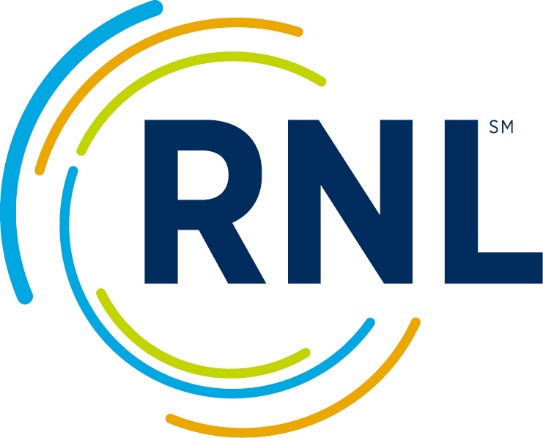 INSTITUTIONAL PRIORITIES SURVEY ™Four-Year College and University VersionForm AOnline Web-Survey SampleItems Comprising ScalesRaw Data File FormatItems 1 - 63 are responded as follows:Each item below describes an expectation students have for their campus experiences.On the left, indicate how important you believe it is that your institution meets this student expectation.Level of importance...
1 - Not important at all2 - Not very important3 - Somewhat unimportant4 - Neutral5 - Somewhat important6 - Important7 - Very importantN/A - Do not knowOn the right, indicate how important you believe it is that your institution meets this student expectation....Level of agreement1 - Strongly disagree2 - Disagree3 - Somewhat disagree4 - Neutral5 - Somewhat agree6 - Agree7 - Strongly agreeN/A - Do not knowThe questions are as follows:1.	The campus staff are caring and helpful.2.	Faculty care about students as individuals.3.	Admissions staff are knowledgeable.4.	Financial aid counselors are helpful.5.	Academic advisors are approachable.6.	The campus is safe and secure for all students.7.	The content of the courses within each major is valuable.8.	Administrators are approachable to students.9.	Billing policies are reasonable.10.	Financial aid awards are announced to students in time to be helpful in college planning.11.	Academic advisors are concerned about students' success as individuals.12.	The instruction in major fields is excellent.13.	Adequate financial aid is available for most students.14.	Library resources and services are adequate.15.	Academic advisors help students set goals to work toward.16.	The amount of student parking space on campus is adequate.17.	Living conditions in the residence halls are comfortable.18.	Faculty are fair and unbiased in their treatment of individual students.19.	Computers and/or Wi-Fi are adequate and accessible.20.	The personnel involved in registration are helpful.21.	Parking lots are well-lighted and secure.22.	Academic advisors are knowledgeable about requirements for majors within their area.23.	Students are able to register for classes they need with few conflicts.24.	The assessment and course placement procedures are reasonable.25.	Security staff respond quickly in emergencies.26.	There is an adequate selection of food available in the cafeteria.27.	Students are able to experience intellectual growth here.28.	There is a commitment to academic excellence on this campus.29.	Academic support services adequately meet the needs of students.30.	Students are made to feel welcome on this campus.31.	Faculty provide timely feedback about student progress in their courses.32.	Admissions counselors accurately portray the campus in their recruiting practices.33.	There are adequate services to help students decide upon a career.34.	Class change (drop/add) policies are reasonable.35.	This institution has a good reputation within the community.36.	Faculty take into consideration student differences as they teach their courses.37.	Major requirements are clear and reasonable.38.	Students seldom get the "run-around" when seeking information on this campus.39.	The quality of instruction students receive in most of their classes is excellent.40.	This institution shows concern for students as individuals.41.	Adjunct faculty are competent as classroom instructors.42.	There is a strong commitment to racial harmony on this campus.43.	Student disciplinary procedures are fair.44.	Faculty are usually available after class and during office hours.45.	Tuition paid is a worthwhile investment.46.	Nearly all of the faculty are knowledgeable in their field.47.	There is a good variety of courses provided on this campus.48.	Channels for expressing student complaints are readily available.49.	On the whole, the campus is well-maintained.50.	Student activities fees are put to good use.51.	Campus item - if utilized by the institution.52.	Campus item - if utilized by the institution.53.	Campus item - if utilized by the institution.54.	Campus item - if utilized by the institution.55.	Campus item - if utilized by the institution.56.	Campus item - if utilized by the institution.57.	Campus item - if utilized by the institution.58.	Campus item - if utilized by the institution.59.	Campus item - if utilized by the institution.60.	Campus item - if utilized by the institution.Indicate your level of agreement that your institution is meeting the students’ expectation of their campus experiences61.	Institution's commitment to part-time students?62.	Institution's commitment to evening students?63.	Institution's commitment to older, returning learners?64.	Institution's commitment to under-represented populations?65.	Institution's commitment to commuters?66.	Institution's commitment to students with disabilities?Indicate how important you believe it is that your institution is meeting the students’ expectation of their campus experiences.67.	Cost as factor in decision to enroll.68.	Financial aid as factor in decision to enroll.69.	Academic reputation as factor in decision to enroll.70.	Size of institution as factor in decision to enroll.71.	Opportunity to play sports as factor in decision to enroll.72.	Recommendations from family/friends as factor in decision to enroll.73.	Geographic setting as factor in decision to enroll.74.	Campus appearance as factor in decision to enroll.75.	Personalized attention prior to enrollment as factor in decision to enroll. Section #2 - Summary QuestionsIndicate how you believe students at this institution would respond to the following questions:1.  So far, how has your college experience met your expectations?1 - Much worse than I expected2 - Quite a bit worse than I expected3 - Worse than I expected4 - About what I expected5 - Better than I expected6 - Quite a bit better than I expected7 - Much better than I expected2.  Rate your overall satisfaction with your experience here thus far.1 - Not satisfied at all2 - Not very satisfied3 - Somewhat dissatisfied4 - Neutral5 - Somewhat satisfied6 - Satisfied7 - Very satisfied3.  All in all, if you had it to do over again, would you enroll here?1 - Definitely not2 - Probably not3 - Maybe not4 - I don't know5 - Maybe yes6 - Probably yes7 - Definitely yesSection #3 - Demographic Questions1. Position1 - Faculty2 - Administration3 - Staff4 - Board member/trustee2.  Gender1 - Female2 - Male3 - Prefer not to respond4 - Transgender5 - Genderqueer; neither exclusively male nor female6 - Additional gender category/ Other3.  Ethnicity / Race1 - Black/African-American2 - American Indian or Alaskan Native3 - Asian or Pacific Islander4 - Caucasian / White5 - Hispanic6 - Other7 - Race - Prefer not to respond8 - Multi-racial4.  Years Employed 1 - Less than 1 year2 - 1-5 years3 - 6-10 years4 - 11-20 years5 - More than 20 years 5.  Employment1 - Full-time2 - Part-time3 - Temporary6.  Tenure Status (for faculty)1 - Tenured2 - Tenure-track3 - Non-tenure track4 - Other tenure status7.  Teaching Assignment (for faculty)1 - Undergraduate courses2 - Graduate courses3 - Both undergraduate and graduate courses4 - Other teaching assignment8.  Rank (for faculty)1 - Professor2 - Associate professor3 - Assistant professor4 - Instructor/lecturer5 - Adjunct Demographic Item #1 requested by institution, if utilized. Six possible responses. 1 - Answer one2 - Answer two3 - Answer three4 - Answer four5 - Answer five6 - Answer six Demographic Item #2 requested by institution, if utilized. Six possible responses. 1 - Answer one2 - Answer two3 - Answer three4 - Answer four5 - Answer five6 - Answer six Selection of program/major: if utilized by institution.  Consult survey administrator for codes.  If not used by institution, this item is blank.How likely do you believe it is that students would recommend our institution to a friend or colleague?0 - Not at all likely12345 - Neutral678910 - Extremely likelyPlease enter any comments you would like to share with this institution.Items Comprising ScalesScale 1: Student Centeredness 40	This institution shows concern for students as individuals.1	The campus staff are caring and helpful.30	Students are made to feel welcome on this campus.8	Administrators are approachable to students.Scale 2: Campus Life 17	Living conditions in the residence halls are comfortable.26	There is an adequate selection of food available in the cafeteria43	Student disciplinary procedures are fair.50	Student activities fees are put to good use.Scale 3: Instructional Effectiveness 12	The instruction in most majors is excellent.7	The content of the courses within each major is valuable.47	There is a good variety of courses provided on this campus.27	Students are able to experience intellectual growth here.36	Faculty take into consideration student differences as they teach their courses.18	Faculty are fair and unbiased in their treatment of individual students.39	The quality of instruction students receive in most of classes is excellent.46	Nearly all of the faculty are knowledgeable in their field.31	Faculty provide timely feedback about student progress in a course.41	Adjunct faculty are competent as classroom instructors.28	There is a commitment to academic excellence on this campus.2	Faculty care about me students an individuals.44	Faculty are usually available after class and during office hours.Scale 4: Recruitment and Financial Aid Effectiveness 10	Financial aid awards are announced to students in time to be helpful in college planning.4	Financial aid counselors are helpful.13	Adequate financial aid is available for most students.3	Admissions staff are knowledgeable.32	Admissions counselors accurately portray the campus in their recruiting practices.Scale 5: Campus Support Services14	Library resources and services are adequate.19	Computers and/or Wi-Fi are adequate and accessible.29	Academic support services adequately meet the needs of students.33	There are adequate services to help me decide upon a career.Scale 6: Academic Advising Effectiveness 11	Academic advisors are concerned about students’ success as individuals.5	Academic advisors are approachable.15	Academic advisors help students set goals to work toward.22	Academic advisors are knowledgeable about requirements for majors within their area.37	Major requirements are clear and reasonable.Scale 7: Registration Effectiveness34	Class change (drop/add) policies are reasonable.23	Students are able to register for classes they need with few conflicts.20	The personnel involved in registration are helpful.9	Billing policies are reasonable.Scale 8: Safety and Security6	The campus is safe and secure for all students.25	Security staff respond quickly in emergencies.21	Parking lots are well-lighted and secure.16	The amount of student parking space on campus is adequate.Scale 9: Concern for the Individual18	Faculty are fair and unbiased in their treatment of individual students.2	Faculty care about students as individuals.11	Academic advisors are concerned about students’ success as individuals.40	The institution shows concern for students as individuals.Scale 10: Service Excellence1	The campus staff are caring and helpful.48	Channels for expressing student complaints are readily available.38	Students seldom get the run-around when seeking information on this campus.20	The personnel involved in registration are helpful.	Scale 11: Responsiveness to Diverse Populations 61	How satisfied are you that this campus demonstrates a commitment to meeting the needs of part-time students?	63	How satisfied are you that this campus demonstrates a commitment to meeting the needs of older, returning learners?	62	How satisfied are you that this campus demonstrates a commitment to meeting the needs of evening students?		65	How satisfied are you that this campus demonstrates a commitment to meeting the needs of commuters?	64	How satisfied are you that this campus demonstrates a commitment to meeting the needs of under-represented populations?	66	How satisfied are you that this campus demonstrates a commitment to meeting the needs of students with disabilities?Scale 12: Campus Climate40	This institution shows concern for students as individuals.35	This institution has a good reputation within the community.28	There is a commitment to academic excellence on this campus.1	The campus staff are caring and helpful.30	Students are made to feel welcome on this campus.8	Administrators are approachable to students.38	Students seldom get the run-around when seeking information on this campus.45	Tuition paid is a worthwhile investment.42	There is a strong commitment to racial harmony on this campus.48	Channels for expressing student complaints are readily available.2	Faculty care about students as individuals.6	The campus is safe and secure for all students.Stand-alone items:49	On the whole, the campus is well-maintained.24	The assessment and course placement procedures are reasonable.